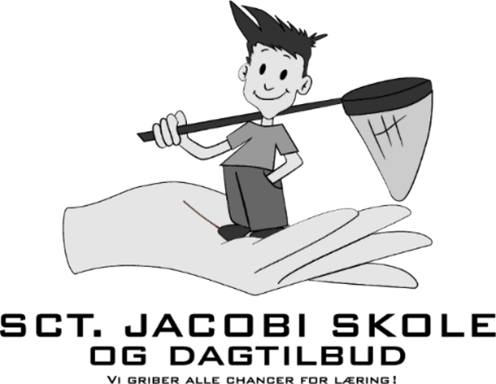 Sct. Jacobi skole - og dagtilbudPrincip for undervisningens organiseringPrincippet bygger på skolen værdier: Ligeværd, anerkendelse, faglighed, alsidighed, fællesskab og udvikling.Mål: Skolens organisering af undervisningen er tilrettelagt ud fra folkeskoleloven. Under disse rammer og det økonomiske råderum, der er tildelt skolerne, har vi taget højde for det faktum at eleverne lærer på forskellig måde og i forskellige sammenhænge. Skolen tager sit afsæt i det pædagogiske grundlag for Sct. Jacobi Skole og Dagtilbud.Organisering af børn og eleverElevernes placering i spor ud fra specialpædagogiske behovBørnehaven Solsikken, som er en special børnehave for børn op til 6 årA-sporet, som er for elever med autismediagnoserB- og C-sporet, for elever med generelle indlæringsvanskeligheder M-sporet, for de multiple eleverX-Y sporet for elever med specifikke vanskelighederSolsikken organiserer børnene på stuer med få børn og kendte voksen.Solsikken besøger skolen med de børn som er de næste skolestartere ca. en dag i ugen. 0.klasse er en enhed som modtager skolestarterne direkte fra børnehaverne rundt om i kommunen og også fra Solsikken. I 0. klasse er eleverne som udgangspunkt blandet og bliver ved starten af 1. årgang placeret enten på A, B/C eller X/Y spor. B, C og X, Y spor kører som en almindelig faseinddelt skole med indskoling, mellemtrin og udskoling og lærer og pædagoger specialiseret dertil. Der er i organisationen særligt fokus på overgangene mellem 3. og 4. klasse og mellem 6. og 7. klasse og der arbejdes systematisk med overgangspædagoger som året før følger den klasse, de skal modtage. 10 klassetrin er samlæst med 9. årgang, hvis der ikke er elever nok til at oprette en selvstændig klasse.Særligt for udskolingens lærere forventes det, at de kan være prøveførende i alle folkeskolens fag.A sporet kører for nuværende med en indskoling, et mellemting og en udskoling delt i to hold. Afdelingen arbejder med rullende overgange og en højere grad af individuel tilrettelæggelse omkring det enkelte barns behov. Der er en særlig forventning til medarbejderne i dette spor i forhold til fleksibilitet og samarbejde på tværs af sporets klasser. Det er et mål at lærerne i A sporet tilsammen kan dække den samlede fagrække samt føre elever til afgangsprøver i alle fag.M sporet fungerer med tre grupper af elever. Sporet arbejder med rullende overgange og en højere grad af individuel tilrettelæggelse omkring det enkelte barns behov. Der er en særlig forventning til medarbejderne i dette spor i forhold til fleksibilitet og samarbejde på tværs af sporets klasser. Der vil i M sporet være tilknyttet flest pædagoger/pau og få lærere, da der er store plejeopgaver forbundet med elevernes daglige trivsel. En stor del af de almindelige skolefag vil i dette spor for de fleste af eleverne være udskiftet med ADL – almindelig dagligdags livsførelse.Elevernes placering i klasserPå skolerne er der primært en organisering, som klasseopdelte klasser grupperet ud fra elevernes klassetrin. med tilknyttet klasselærer/kontaktlærer/kontaktpædagog.  Det er vigtigt ved ændringer i strukturen, som følge af eksempelvis faldende elevtal eller udviklingsprojekter, at eleverne er fast tilknyttet en sammenlæst klasse/årgang/base, hvor der ligeledes er tilknyttet en klasse-/kontaktperson.    Medarbejdernes organiseringSkolens medarbejdere er organiseret i klasseteams og i professionelle læringsfællesskaber PLF teams. Et PLF team kan bestå af op til tre klasseteams. Hvert PLF team har en koordinator, som er ansvarlig for at sikre teamets drift og pædagogiske læreprocesser. Koordinatorerne er organiseret i koordinatorgruppen, som holder hyppige møder med ledelsen for at koordinere skolens drift og udvikling.Personalet arbejder primært i et PLF team og hører til i ét klasseteam. I de tilfælde, hvor det er nødvendigt for at tilgodese fagligheden i undervisningen, kan en medarbejder være tilknyttet flere PLF teams. Alle medarbejdere deltager i fagudvalgsmøder i ét fag.Skoledagens længde og elevernes undervisningstimetalUndervisningen på skolerne følger de vejledende timetal. For skoleåret 2022/23 er dette 27,5 timer i indskolingen, 33 timer på mellemtrinnet og 35 timer i udskolingen. Heldagskolen starter kl. 7:45 og slutter 15:45. Udbud af valgfagUdbud af valgfag 1 jævnfør folkeskoleloven, afholdes som udgangspunkt på skolen. Udbud af valgfag 2, der ligger uden for undervisningstiden udbydes via Ungdomsskolen. Den åbne skole  Samarbejdet med eksterne prioriteres i den udstrækning, det er til gavn for elevernes læring, samtidig med at dette skal være med til at styrke den lokale sammenhængskraft.Holddannelse De muligheder folkeskoleloven åbner op for med hensyn til holddannelser bør, for at tilgodese det enkelte barns læring og trivsel, udnyttes i vid udstrækning. En forudsætning for dette er en prioritering af et tæt samarbejde mellem i og på tværs i organisationen. Holddannelser tilrettelægges ud fra pædagogiske overvejelser og kan finde sted indenfor klassen, på tværs af årgangene og på langs af årgangene. Som eksempler på holddannelser kan nævnes faglig niveaudeling, kønsopdeling og interessedeling.  For at sikre den enkelte elevs læring og trivsel prioriteres ressourcer til dette arbejde. Dette betyder blandt andet, at der er forskellige vejledere i organisationen, der kan vejlede i forhold til elevernes læring og trivsel. Undervisningsdifferentiering I organisationen arbejdes bevidst på at skabe fleksible læringsrum for at optimere den enkelte elevs læring. Fleksible læringsrum skal i den forbindelse forstås bredt og omfatter både den fysiske indretning af skolerne, skolernes udenoms arealer og mulighederne for ”ud af huset undervisning”.Praksisfaglige værkstederSkolen er på vej med at opbygge flere praksisfaglige værksteder hvor undervisningen organiseres alternativt. I værkstederne skal eleverne indgå i samarbejde med hinanden og de voksne på skolen om at løse opgaver af mere praktisk karakter. Af værksteder kan nævnes kaninværkstedet for indskolingen, skolehaverne for mellemtrinnet og Redaktionen for udskolingen. Derudover er vi på vej med kantinedrift, knallertværksted og mange elever er tilknyttet skolens pædagogiske pedel som medhjælpere.Vedtaget i bestyrelsen april 2022